Attention, les batteries LP-E10 qui ont été achetées en supplément pour les appareils photo canon ne sont pas le bon modèle (il faut des LP-E17).N° Identification(pastille dymo)MatérielDescription du matérielDescription du matériel1DJ OSMO MOBILEPied mobile à utiliser pour filmer avec un gsm avec un effet de stabilité. Attention, le pied doit être rechargé avant utilisation.https://www.youtube.com/watch?v=_WpXV5rSVoY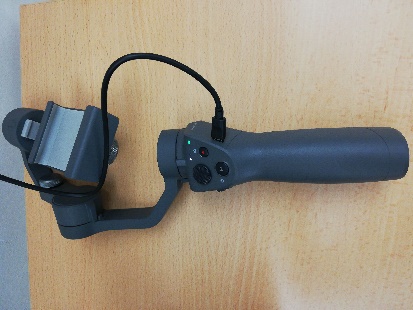 Pied mobile à utiliser pour filmer avec un gsm avec un effet de stabilité. Attention, le pied doit être rechargé avant utilisation.https://www.youtube.com/watch?v=_WpXV5rSVoY2Pied GRIPPetit pied articulé pour utilisation avec gsm.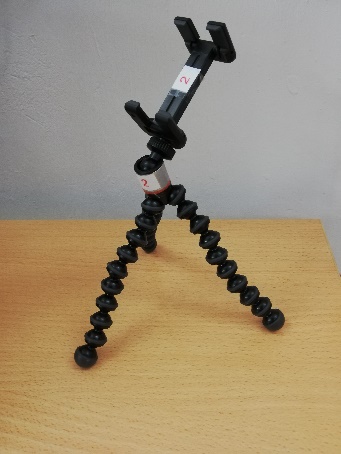 Petit pied articulé pour utilisation avec gsm.3Pied GRIPPetit pied articulé pour utilisation avec gsm.Petit pied articulé pour utilisation avec gsm.4Pied GRIPPetit pied articulé pour utilisation avec gsm.Petit pied articulé pour utilisation avec gsm.5kit micro sans fil RODEMicro sans fil permettant d’enregistrer du son à distance.Comprend deux partie. Une à attacher à la ceinture avec le micro cravate (TX) et l’autre à visser sur l’appareil photo (RX).Attention, ce micro nécessite des piles AA. 4 piles (2 dans chaque partie).Micro sans fil permettant d’enregistrer du son à distance.Comprend deux partie. Une à attacher à la ceinture avec le micro cravate (TX) et l’autre à visser sur l’appareil photo (RX).Attention, ce micro nécessite des piles AA. 4 piles (2 dans chaque partie).6kit micro sans fil RODE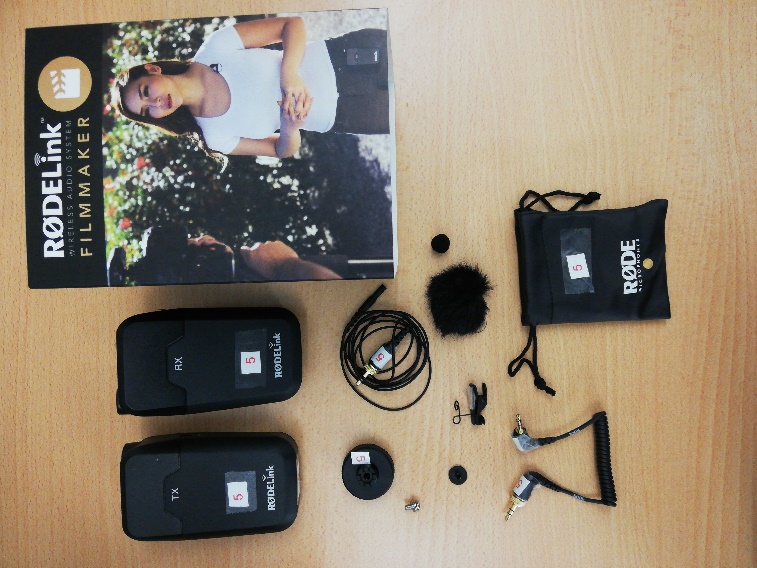 7kit micro sans fil RODE8kit micro sans fil RODE9ZOOM enregistreur main - dictaphone10ZOOM enregistreur main - dictaphonePiles 2 x AAA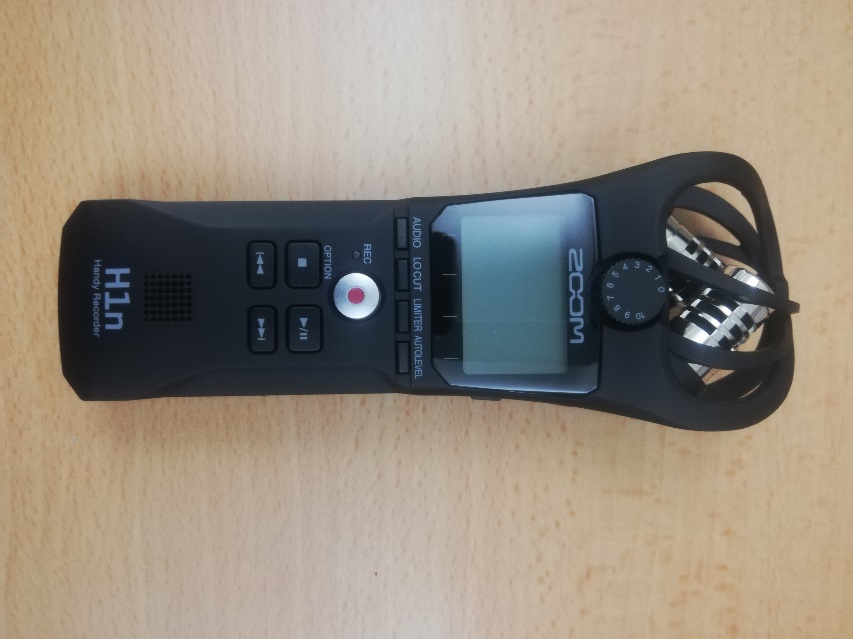 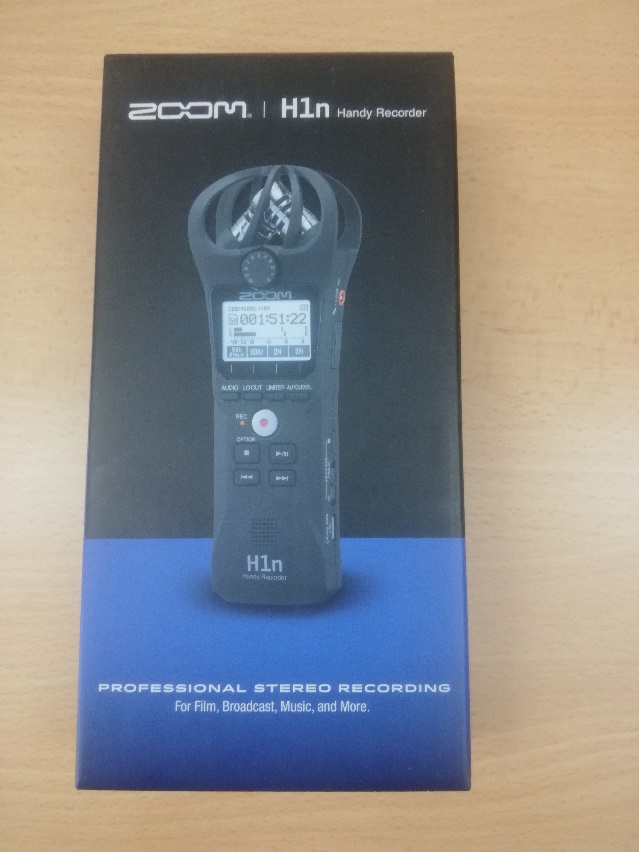 Piles 2 x AAA11ZOOM enregistreur main - dictaphonePiles 2 x AAAPiles 2 x AAA12ZOOM enregistreur main - dictaphonePiles 2 x AAAPiles 2 x AAA13Canon objectif 50mm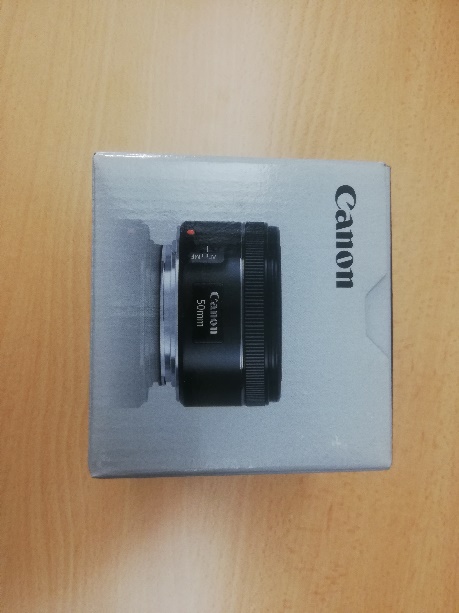 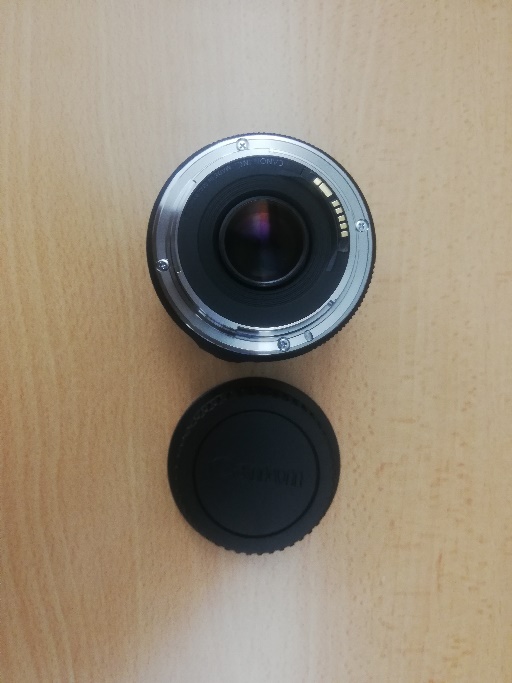 14Canon objectif 24 mm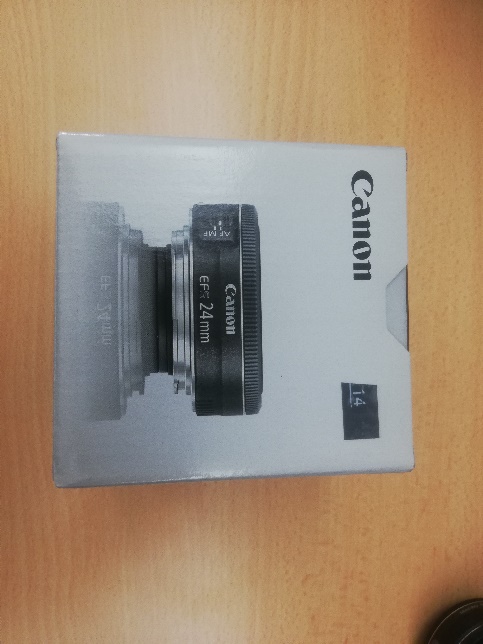 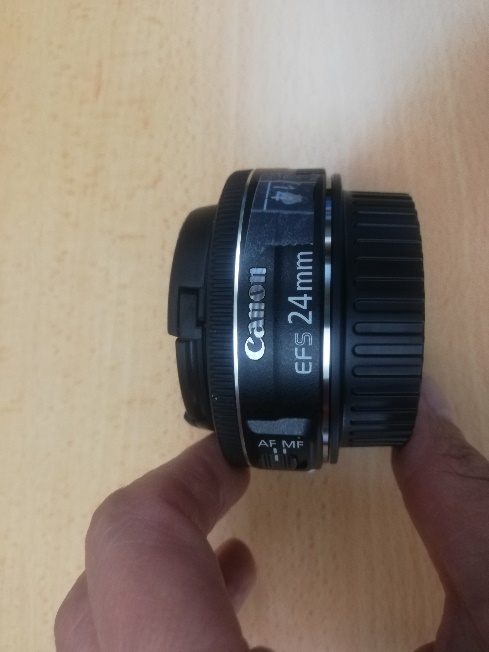 15Sirui Slinglite16Sirui Slinglite17Sirui Slinglite18Sirui Slinglite19 Enceinte JBL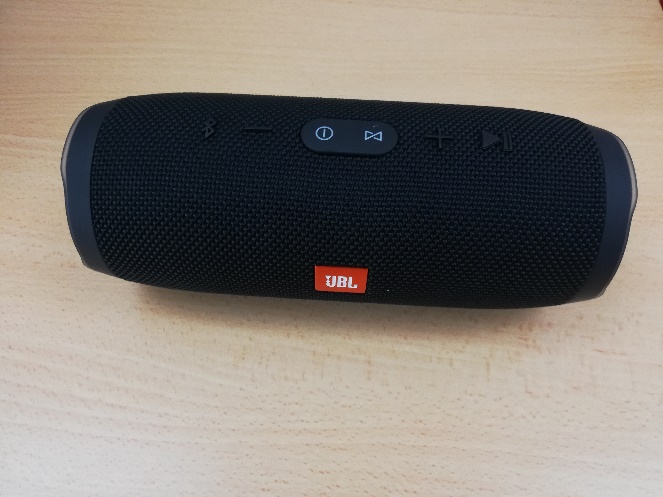 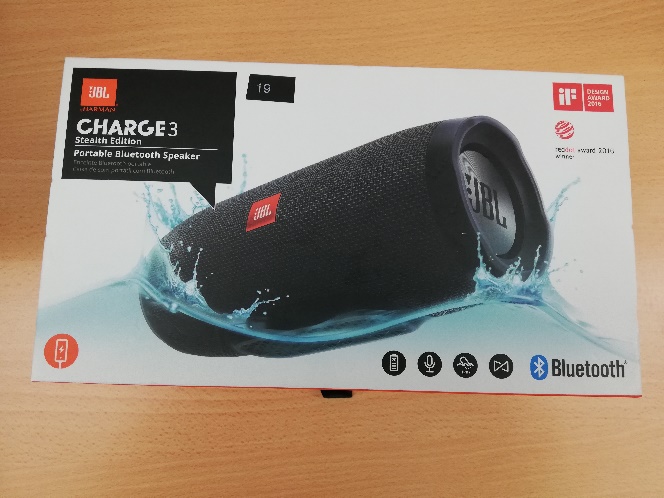 20trépied video BENRO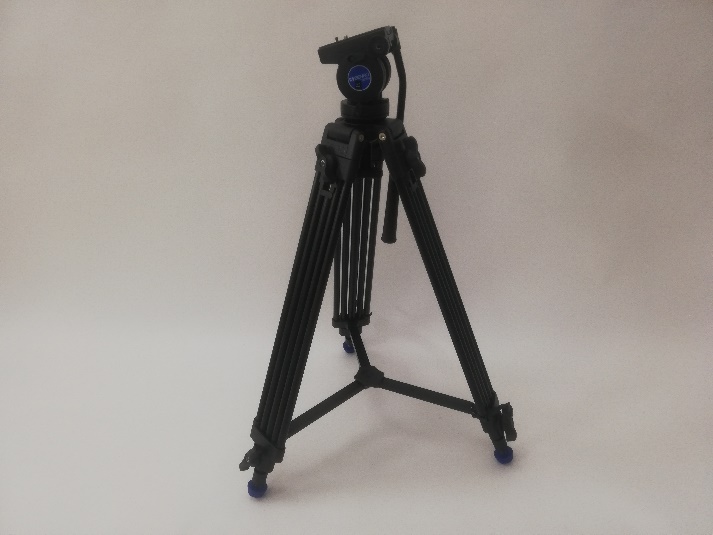 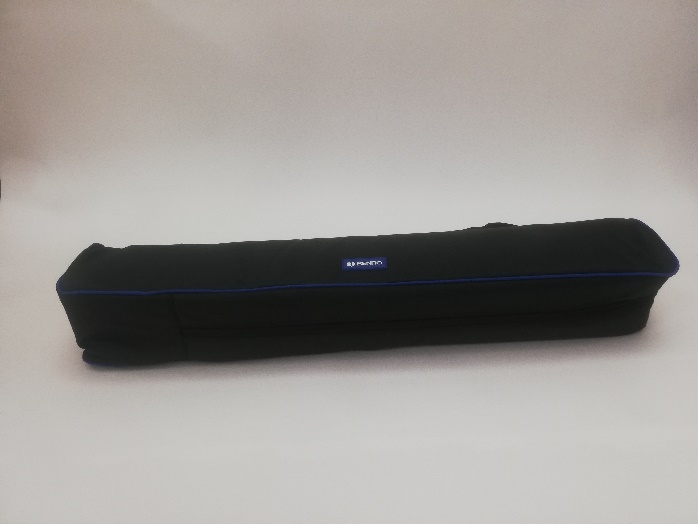 21trépied video BENRO22trépied video BENRO23trépied video BENRO24Canon 800D 18-55mm app appareil photo-video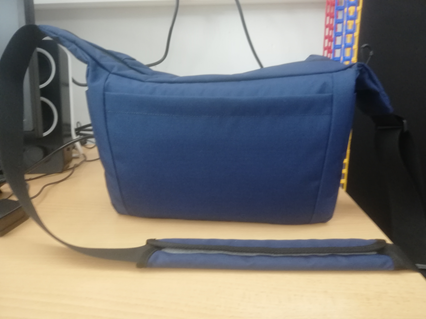 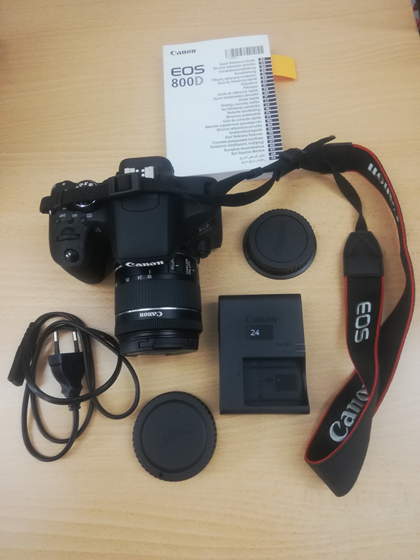 25Canon 800D 18-55 mm app appareil photo-video26Canon 800D 18-55 mm app appareil photo-video27Canon 800D 18-55mm app appareil photo-video28Kit Lampes Falcon éclairage sur pied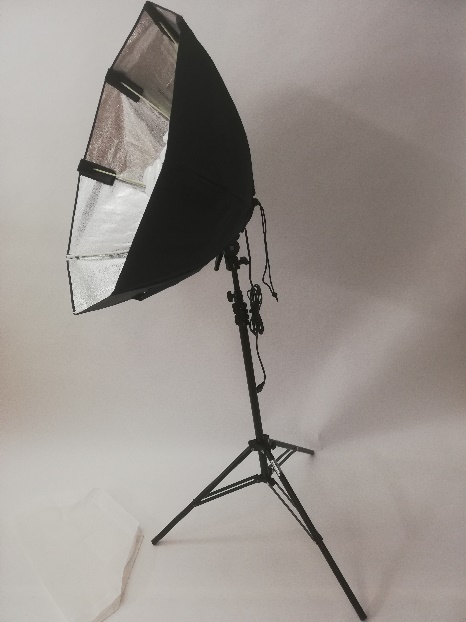 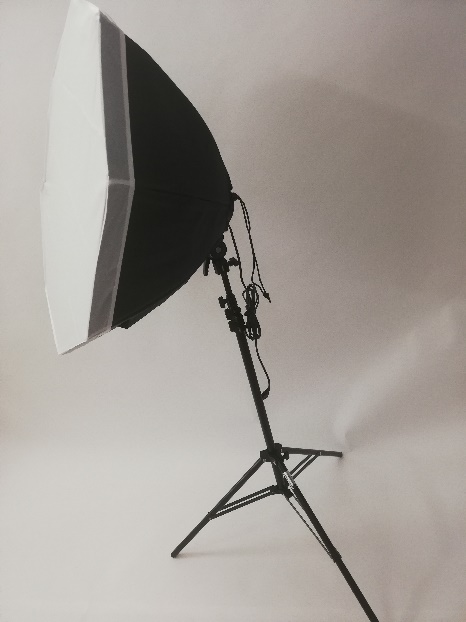 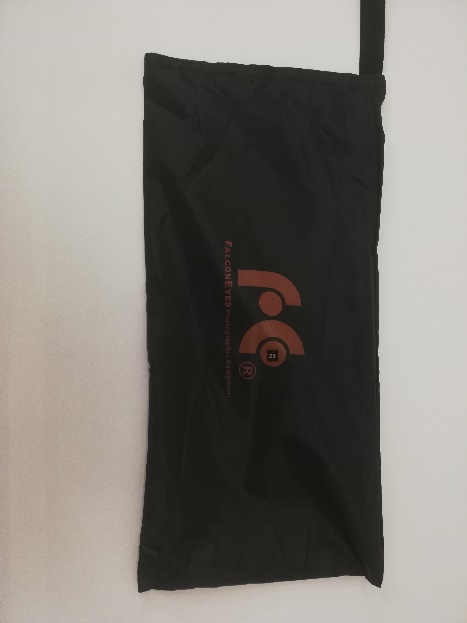 29Kit Lampes Falcon éclairage sur pied30carte micro SD dictaphone31carte micro SD dictaphone32carte micro SD dictaphone33Micro SENNHEISER MD 46Cable XLR audio 5m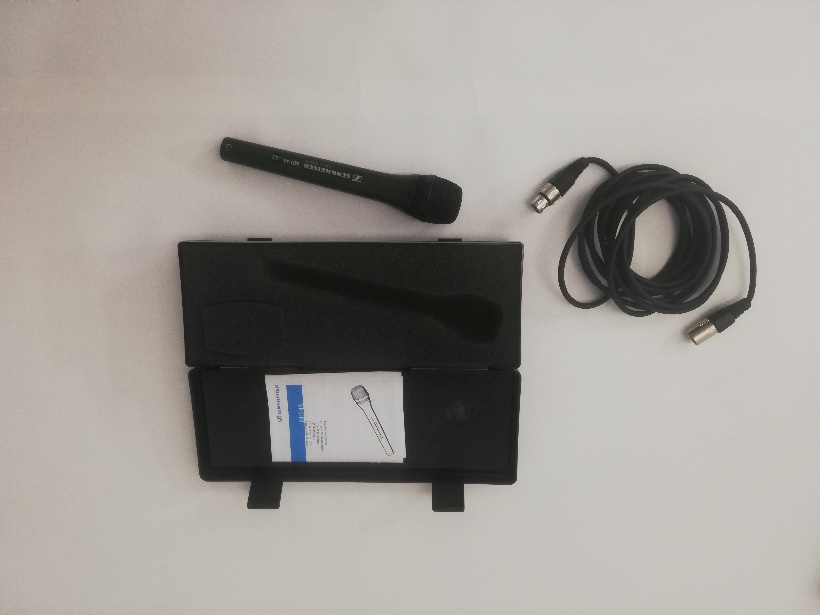 34Caméra OSMO action 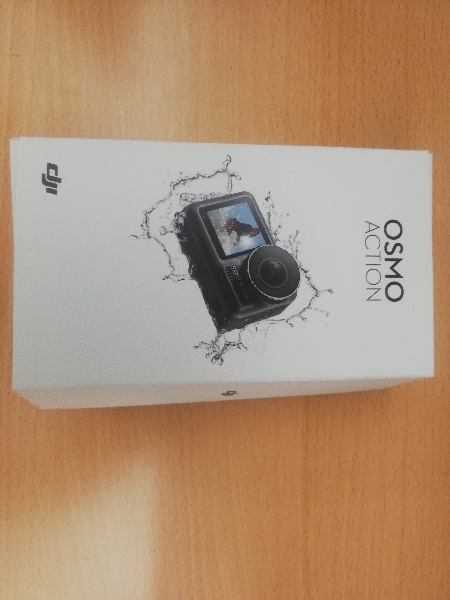 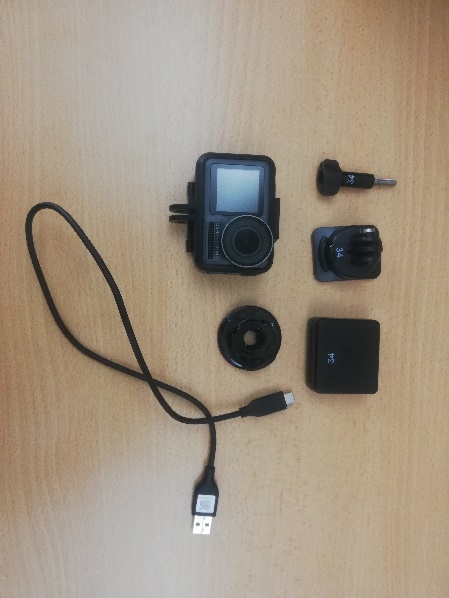 35Trepied micro Caymon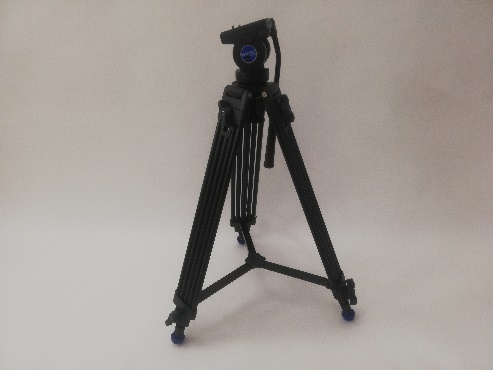 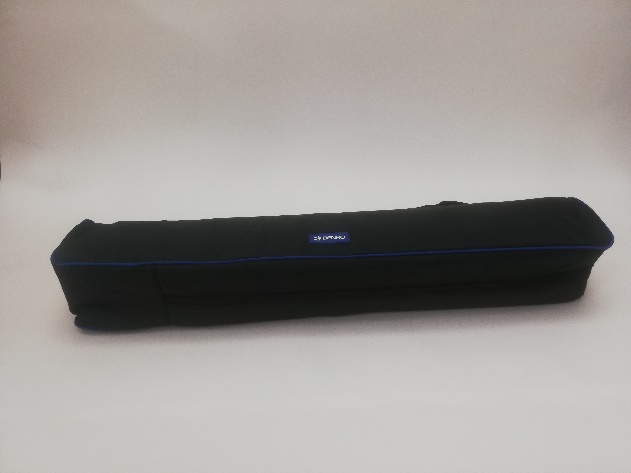 36Trepied micro Caymon